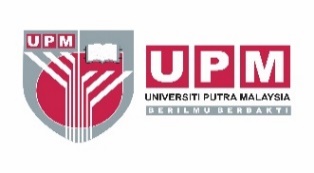 HOSPITAL PENGAJAR UPMBORANG PENYERAHAN REKOD PERUBATAN PESAKITNama Wad/Klinik : …………………………………………………………………………..No. Telefon : …………………………………………………………………………..Nota: Sila tambah senarai bilangan di muka surat berikutnya.Tandatangan dan Cap		 : ……………………………………………………………Nama Penyelia Wad/Klinik	 : …………………………………………………………..Jawatan 			 : …………………………………………………………..Tarikh				 : …………………………………………………………..PERAKUAN : Saya akan bertanggungjawab di atas keselamatan / kehilangan fail ini dan                    akan mengikut segala peraturan Unit Rekod Perubatan, HPUPMTandatangan Petugas : ………………………………      Tandatangan Penerima : ………………………………Nama Petugas : ………………………………………..     Nama Penerima : ……………………………………….Tarikh : ……………………………………………………     Tarikh : ………………………………………………………BILNAMA PESAKITMRNSEMAKAN UNIT REKODCATATANUntuk kegunaan Unit Rekod PerubatanBILNAMA PESAKITMRNSEMAKAN UNIT REKODCATATAN